Технология.Тема урока «Работа с пластилином»Подготовь рабочее место с учетом, что будешь работать с пластилином.По предложенному образцу выполни аппликацию на картоне при помощи пластилина.Это только образец, вы можете вносить изменения, фантазировать.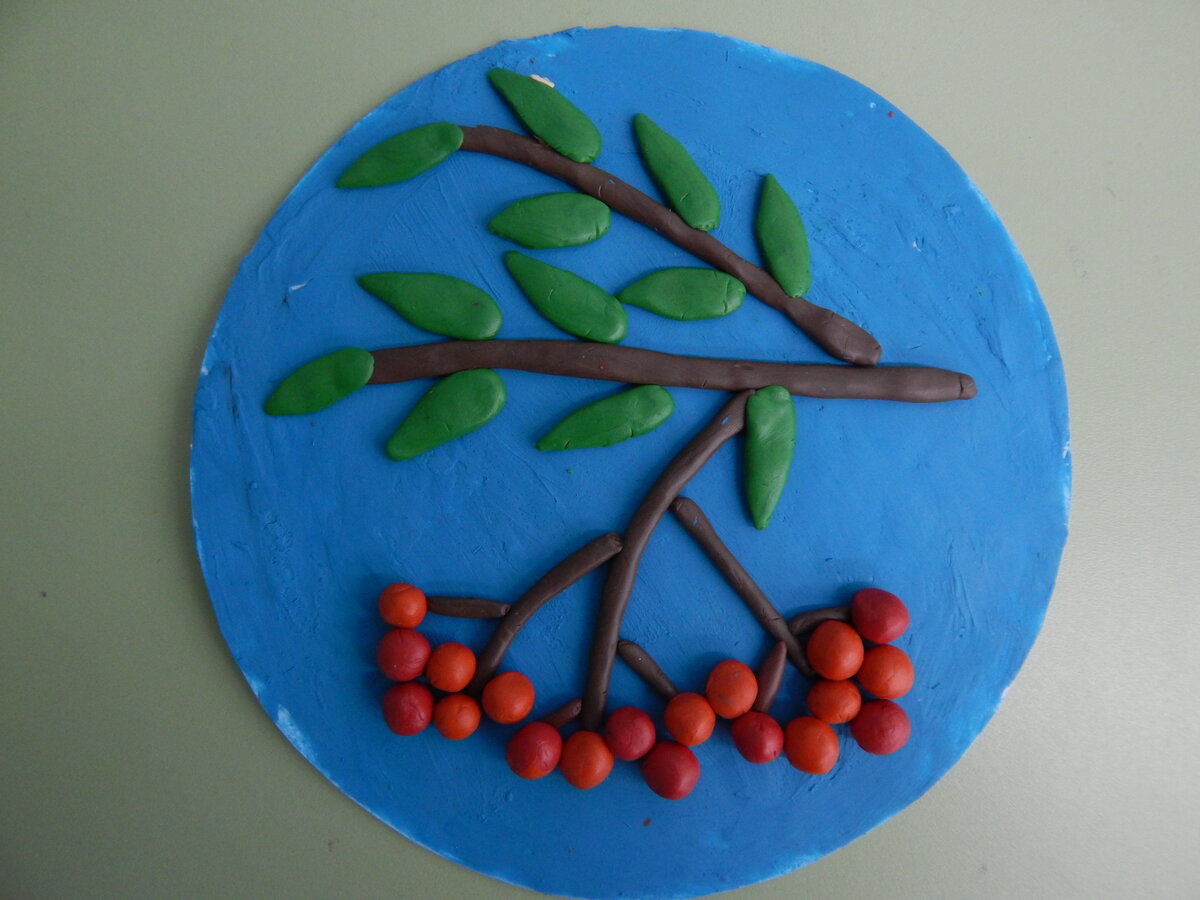 